VSTUPNÍ ČÁSTNázev komplexní úlohy/projektuNastavení IPv6 na Cisco IOSKód úlohy18-u-4/AC19Využitelnost komplexní úlohyKategorie dosaženého vzděláníM (EQF úroveň 4)Skupiny oborů18 - Informatické oboryVazba na vzdělávací modul(y)Směrovací protokoly, IPv6 a protokoly aplikační vrstvy TCP/IPŠkolaStřední průmyslová škola dopravní, a.s., Plzeňská, Praha 5Klíčové kompetenceKompetence k učení, Kompetence k řešení problémů, Matematické kompetence, Digitální kompetenceDatum vytvoření11. 06. 2019 10:52Délka/časová náročnost - Odborné vzdělávání16Délka/časová náročnost - Všeobecné vzděláváníPoznámka k délce úlohyRočník(y)2. ročník, 3. ročníkŘešení úlohyindividuálníCharakteristika/anotaceCílem komplexní úlohy je osvojení problematiky protokolu IPv6, jeho konfigurací a použití na Cisco IOS včetně nastavení služby DHCP.JÁDRO ÚLOHYOčekávané výsledky učeníseznámí se se základní koncepcí směrovacích protokolůkonfiguruje protokol RIPřeší statické směrováníanalyzuje dynamické směrovánídefinuje princip protokolu IPv6konfiguruje bezstavový server DHCP pod IPv6Specifikace hlavních učebních činností žáků/aktivit projektu vč. doporučeného časového rozvrhuStrategie učení:frontální vyučováníkonfigurace směrovacích protokolůkonfigurace protokolu IPv6 na Cisco IOSkonfigurace základních služeb aplikační vrstvy TCP/IP v sítích IPUčební činnosti:odborný výklad s prezentacívlastní činnost žáků při studiu doporučené odborné literatury a studijních materiálůstudium adresace IPv6 a základního názvosloví adresace IPv6studium protokolů a služeb aplikační vrstvy TCP/IPvzorové příklady výpočtu adresace IPv6vizualizace činnosti navržené síťové infrastruktury ke vzorové IP adresacipraktická cvičení v simulačním prostředí pro IPv6praktická cvičení v simulačním prostředí pro nastavení služeb aplikační vrstvy TCP/IPMetodická doporučeníDatové sítěPočítačové sítě / InformatikaZpůsob realizacePraktická: propojení routerů dle zadání, správné nastavení IP adresace, hesel, nastavení statických cest a směrovacího protokolu RIPv2, uložení konfigurace a ověření funkčnosti a dostupnostiŠkolní počítačová laboratořPC učebnaPomůckyPočítač – program Cisco Packet TracerAktivní prvky – Cisco Router, SwitchVše je nezbytné pro žáka i vyučujícího.VÝSTUPNÍ ČÁSTPopis a kvantifikace všech plánovaných výstupůPropojit routery dle přiložených schémat.Nastavit IP adresy.Nastavit hesla pro přístup na konzolu, přes Telnet a do privilegovaného módu.Nastavit statické cesty a do vzdálených sítí nastavit protokol RIPv2.Uložit konfiguraci jako startovací.Vyzkoušet funkčnost příkazu Ping.Povolit protokol IPv6.Nastavit bezstavový server DHCP pod protokolem IPv6.Kritéria hodnoceníHodnocení je individuální.Splnění úlohy znamená:Funkční propojení routerů a PC dle zadání.Funkční nastavení IP adres.Funkční nastavení hesel.Funkční nastavení statické cesty a směrovacích protokolů.Funkčnost příkazu Ping.Povolení protokolu IPv6.Nastavení bezstavového serveru DHCP.Kritéria hodnocení:Prospěl na výborný:Bezchybné propojení routerů dle zadání.Bezchybné nastavení IP adres.Bezchybné přiřazení hesel.Bezchybné nastavení předvolené cesty a směrovacích protokolů.Ověření funkčnosti příkazem Ping.Bezchybné povolení IPv6.Bezchybné nastavení bezstavového serveru DHCP.Prospěl na chvalitebný:Bezchybné propojení routerů dle zadání.Bezchybné nastavení IP adres.Bezchybné přiřazení hesel.Drobné nedostatky v nastavení předvolené cesty a směrovacích protokolů.Ověření funkčnosti příkazem Ping.Bezchybné povolení IPv6.Drobné nedostatky v nastavení bezstavového serveru DHCP.Prospěl na dobrý:Drobné nedostatky v propojení routerů dle zadání.Drobné nedostatky v nastavení IP adres.Drobné nedostatky v přiřazení hesel.Drobné nedostatky v nastavení předvolené cesty a směrovacích protokolů.Ověření funkčnosti příkazem Ping.Drobné nedostatky v povolení IPv6.Drobné nedostatky v nastavení bezstavového serveru DHCP.Prospěl na dostatečný:Nedostatky v propojení routerů dle zadání.Nedostatky v nastavení IP adres.Nedostatky v přiřazení hesel.Nedostatky v nastavení předvolené cesty a směrovacích protokolů.Nedostatky v ověření funkčnosti příkazem Ping.Nedostatky v povolení IPv6.Nedostatky v nastavení bezstavového serveru DHCP.Prospěl na nedostatečný:Nedostatečná nebo žádná konfigurace dle zadání.Doporučená literaturaLAMMLE, Todd. Cisco Certified Network Associate. Computer Press, Brno. ISBN 978-80-251-2359-1.PoznámkyObsahové upřesněníOV RVP - Odborné vzdělávání ve vztahu k RVPPřílohyZadani_Konfigurace-ipv6.pptxMateriál vznikl v rámci projektu Modernizace odborného vzdělávání (MOV), který byl spolufinancován z Evropských strukturálních a investičních fondů a jehož realizaci zajišťoval Národní pedagogický institut České republiky. Autorem materiálu a všech jeho částí, není-li uvedeno jinak, je Soňa Kaněrová. Creative Commons CC BY SA 4.0 – Uveďte původ – Zachovejte licenci 4.0 Mezinárodní.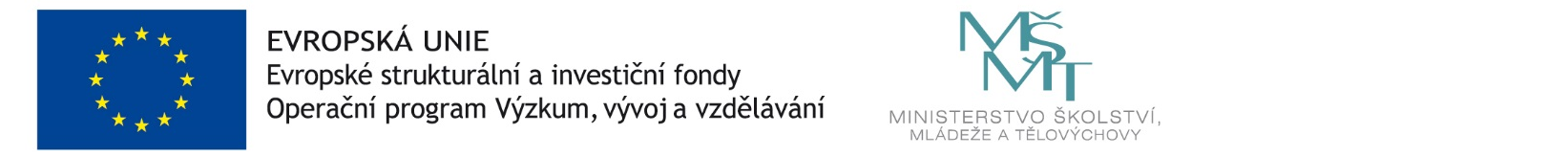 